18.01.2022 ( wtorek)Temat: „ Moja Babcia i mój Dziadek"- niedokończone zdania, zabawa dydaktycznaCel:                                                                                                                               - kształtowanie możliwości wypowiadania sie przy Rodzicach w domu,                                                                                                                - wyrabianie szacunku dla osób starszych,   1. ,,Karuzela"- zabawa ruchowa z apaszką babci lub mamy                                                        ( dziecko trzyma apaszkę za jeden róg śpiewając:                                                               Hej ho, hej ho, do zabawy by się szło..." rytmicznie przekładając apaszkę z prawej ręki do lewej ręki - maszerując.) 4x2. ,,Kto to taki?- zagadki   ( wprowadzenie do tematu)                                                                                      -Dla Was wnucząt                                                                                                             ona zawsze dobre serce ma                                                                                czułym okiem na Was patrzy                                                                               całe mnóstwo bajek zna?   BABCIA                                                                                                                                                      - Nie każdy jest siwy,                                                                                                                           nie każdy wąsaty                                                                                                                                       lecz każdy jest tatą                                                                                                                   mamy albo taty.     DZIADEK3.,,Niedokończone zdania" - zabawa dydaktyczna                                                                  ( proszę o przeczytanie dzieciom i zapisanie wypowiedzi dzieci)- Moja Babcia ma na imię...........                                                                                          - Mój Dziadek ma na imię..........                                                                                              - U mojej Babci najbardziej lubię..........                                                                                    - U mojego Dziadka najbardziej lubię...........                                                                         - Z moją Babcią najbardziej lubię robić...............                                                                                - Z moim Dziadkiem najbardziej lubię robić............                                                                                     - Moja Babcia jest................                                                                                               - Mój Dziadek jest...........................                                                                                         - Lubię pomagać Babci w ............................                                                                              - Lubię pomagać Dziadkowi w ........................                                                                      - Jak należy zachowywać się wobec starszych osób..................................4.Liczymy do czterech- marsz po kolehttps://youtu.be/lbB770dSoI05. Wprowadzenie litery U  ( proszę pokazać dzieciom ilustrację z literą następnie każdy pokazany wyraz prze głoskować , policzyć z ilu głosek składa się wyraz, podzielić na sylaby i  policzyć z ilu sylab składa się wyraz)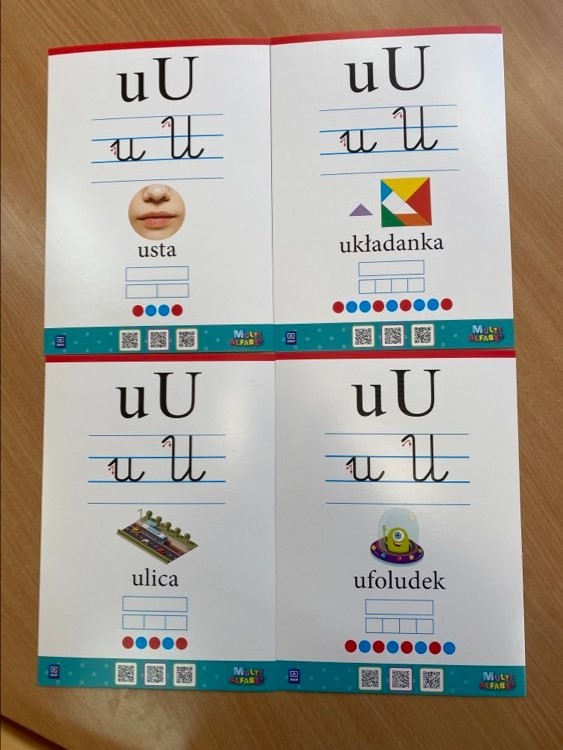 6. ,,Raz mama, raz dziecko"- zabawa słowna ( wymyślanie  wyrazów zaczynających się na głoskę U u7. Kreślenie litery U u w powietrzu- nabywanie umiejętności pisania8.Układanie litery U u ze sznurka na dywanie- zwrócenie uwagi na staranność ułożenia sznurka.9., ,Napisz po śladzie ,a później samodzielnie" załącznik nr110. Pokoloruj  wg własnego pomysłu  poznaną literę. załącznik nr211. ,,Dokończ pisanie po śladzie i samodzielnie"- karta pracy. załącznik nr3Załącznik nr 1Załącznik nr2Załącznik nr3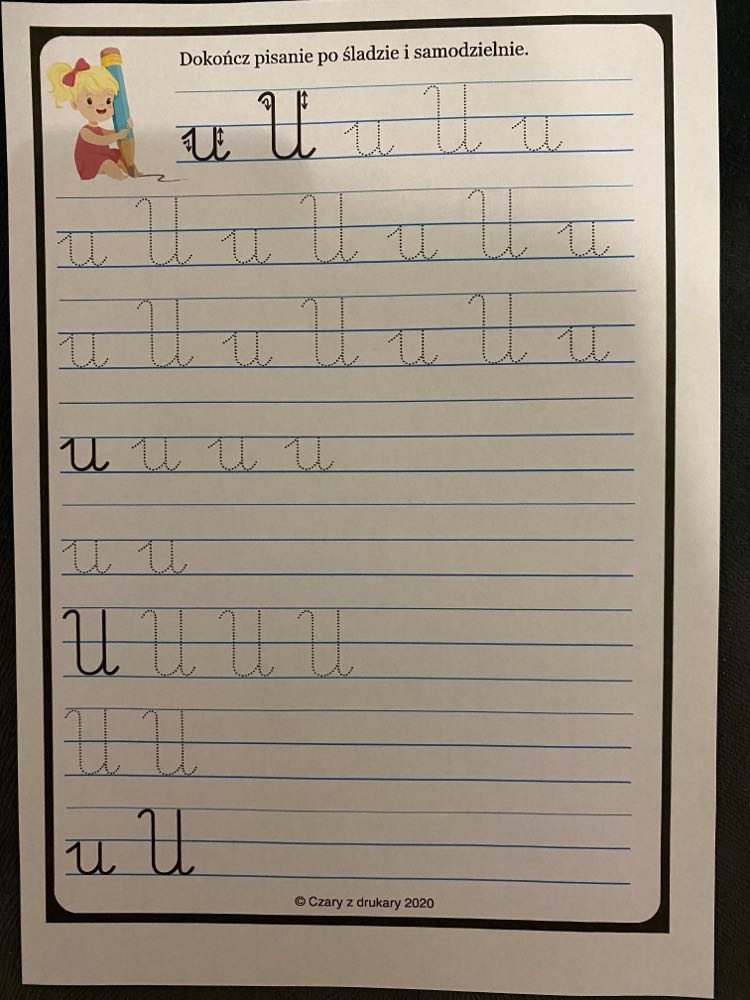 